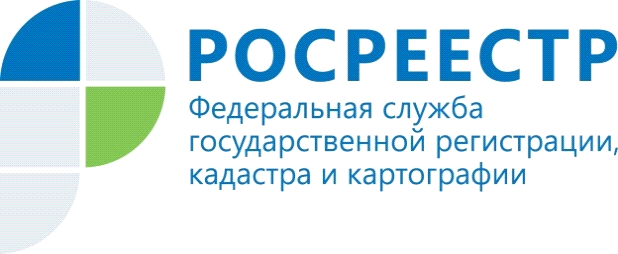 Управление Росреестра по Красноярскому краю продолжает реализацию программы льготной ипотекиПо состоянию на 1 сентября 2020 года в Единый государственный реестр недвижимости (ЕГРН) внесено 1002 записи о государственной регистрации ипотеки в рамках программы по приобретению жилья по льготной ипотечной ставке до 6,5 % годовых.Впервые права с использованием льготных ипотечных кредитов были зарегистрированы Управлением в мае текущего года. С момента реализации данной программы наблюдается рост количества обращений заинтересованных лиц, так в августе текущего года внесено в ЕГРН 357 записей об ипотеке, в мае – 93.Напоминаем, программа льготной ипотеки была утверждена Постановлением Правительства РФ от 23 апреля 2020 г. № 566 "Об утверждении Правил возмещения кредитным и иным организациям недополученных доходов по жилищным (ипотечным) кредитам (займам), выданным гражданам Российской Федерации в 2020 году". Льготная ипотека для приобретения нового жилья выдается гражданам в обеспечение договоров участия в долевом строительстве (ДДУ), соглашений об уступке права требований по ДДУ, заключенных заемщиками с юридическими лицами, а также договоров купли-продажи, заключенных застройщиком с заемщиками.Пресс-службаУправления Росреестра по Красноярскому краю: тел.: (391)2-226-756е-mail: pressa@r24.rosreestr.ruсайт: https://www.rosreestr.ru «ВКонтакте» http://vk.com/to24.rosreestr«Instagram»: rosreestr_krsk24